19.3.2020NIT – 4.bUčbenik str.104, 105: preberi besedilo in si oglej fotografije!V zvezek napiši naslov in zapis:                           P0 ZGRADBI SMO SI LJUDJE PODOBNI, A VENDARLE RAZLIČNI       S staršev na potomce se prenaša dedna snov ali dednina.Dednina je celotni dedni zapis organizma, ki se spolno razmnožuje.  Najožji sorodniki so si pogosto podobni. Razlike med posamezniki, ki niso v sorodu, so večje.                Preriši še tabeli kot kaže slika ( za boljšo vidljivost lahko pogledaš v e-delovni zvezek                na portalu Radovednih-pet.si) in ju izpolni:  - v prvi določi barvo oči, barvo in obliko las ter barvo kože tvojim družinskim članom. - v drugi na enak način določi telesne značilnosti sošolcev -PO SPOMINU, NE JIH OBISKOVAT!    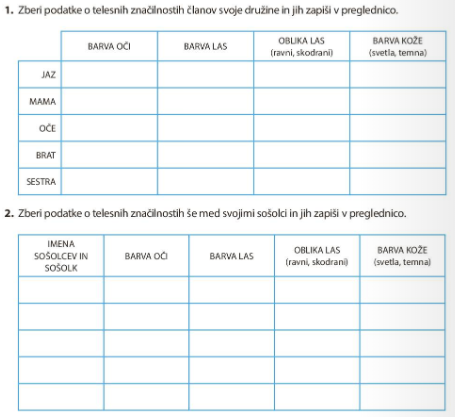               Pisno odgovori!Zakaj se telesne značilnosti v prvi preglednici pogosteje ponavljajo?Ali lahko podedujemo tudi talente in druge sposobnosti ( če mama lepo poje, lahko tudi sin)?